HORSES AND PONIES SECTION Timetable 2023 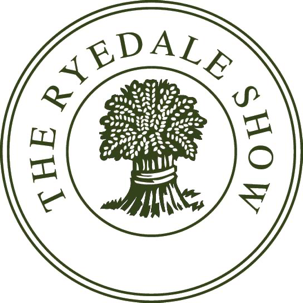 Please Note:Times for classes are an approximate guide only. Classes will not start before the time stated in the Schedule.Rings could be changed to help secure the smooth running of the show . Announcements will be made during the day . *** RYEDALE SHOW RESERVE THE RIGHT TO AMALGAMATE OR CANCEL CLASSES IF ENTRIES ARE EXTREMELY LOW *** Ring 29am –  Small Breed Mountain & Moorland In Hand, followed by Championship followed by Large Breed Mountain & Moorland In Hand, followed by Championship and Supreme Large & Small Championship.12 noon –  Cleveland Bays , Followed by Championship 1.30- Best Decorated Heavy HorseAt 2pm - Rings 1 and Ring 2 will amalgamate to become the Main Ring2pm – Parade of Vintage Tractors2.30pm – Mounted Fancy Dress2.50pm – Heavy Horse in Working Plough Harness3.10pm - Presentation of the Annual Agricultural Award followed by the judging of the “Champion of Champions” and Grand Parade of Heavy Horse and Cattle Prize winners3.50pm – Parade Of Hounds 4.10pm - Heavy Horse Turnout ClassRing 3A/ B 9am - Hunter Breeding followed by Championships.10.15am - In Hand Irish Draught11:30am - Heavy Horse Young Handler. Followed by Shires & Clydesdales, judged at separate ends of the ring. Shire and Clydesdale Championships followed by Supreme Heavy Horse Championship1pm - In Hand Coloureds, followed by Championship followed By Ridden Coloureds and Championship3pm - Veteran ClassesRing 49am – Ridden Show Hunter  Pony, followed by Championship. 11.00am-  Ridden Show Pony, followed by Championship1.00pm - Ridden Mountain and MoorlandRing 59am   – Ridden Hunters, followed by Championship 1.15pm – Ridden Irish Draught2.30pm - Driving ClassesRing 610am – Working Hunter Pony, followed by Championship.11.45am – Working Hunter Classes.2.45pm - Mountain & Moorland Working Hunter Pony, followed by ChampionshipRing 79.00am – Ridden Cobs followed by Championship. 10.30am – Riding Horse11.30am – Novice Retrained Racehorse Class. 1.30pm - Open Retrained Racehorse Class.Ring 88.30am – Dubarry Burghley Young Event Horse Classes 2.00pm - Open Retrained Racehorse Class.Unaffiliated Show Jumping will follow the Open Retrained Racehorse class . They will be run by Alison Brown , Friars Hill Stables .Tel 01751 432758 Entry form can be found in additional documents. 